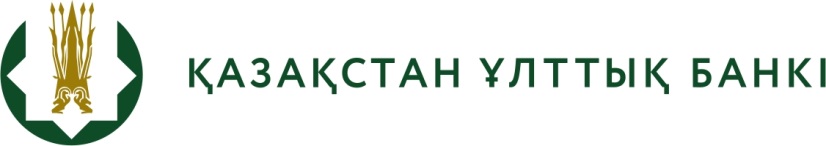 БАСПАСӨЗ РЕЛИЗІ««Қазақстан Республикасында төлем карточкаларын пайдалана отырып жүргізілетін операциялар бойынша банкаралық төлемдерді және (немесе) ақша аударымдарын жүзеге асыру қағидаларын бекіту туралы» Қазақстан Республикасы Ұлттық Банкі Басқармасының  2016 жылғы 31 тамыздағы № 216 және «Төлем карточкаларының банкаралық жүйесінің жұмыс iстеу қағидаларын бекіту туралы»2016 жылғы 31 тамыздағы № 217 қаулыларына өзгерістер мен толықтыруды енгізу туралы» Қазақстан Республикасы Ұлттық Банкінің Басқармасы
 қаулысының жобасын әзірлеу туралы      2023 жылғы «__» ___________	Астана қ.Қазақстан Ұлттық Банкі ««Қазақстан Республикасында төлем карточкаларын пайдалана отырып жүргізілетін операциялар бойынша банкаралық төлемдерді және (немесе) ақша аударымдарын жүзеге асыру қағидаларын бекіту туралы» Қазақстан Республикасы Ұлттық Банкі Басқармасының  2016 жылғы 31 тамыздағы № 216 және «Төлем карточкаларының банкаралық жүйесінің жұмыс iстеу қағидаларын бекіту туралы» 2016 жылғы 31 тамыздағы № 217 қаулыларына өзгерістер мен толықтыруды енгізу туралы» Қазақстан Республикасы Ұлттық Банкінің Басқармасы қаулысының жобасы (бұдан әрі – Қаулының жобасы) әзірленгені туралы хабарлайды.Қаулының жобасы төлем карточкаларының банкаралық жүйесінде өңделген жергілікті банкаралық карточкалық операциялар бойынша есеп айырысуды аяқтау жүйесін регламенттеу үшін дайындалған.Қаулы жобасының толық мәтінімен ашық нормативтік құқықтық актілердің https://legalacts.egov.kz/npa/view?id=14406214 ресми интернет-порталында танысуға болады.Толығырақ ақпаратты мына телефон бойынша алуға болады:+7 (7172) 77-53-53e-mail: press@nationalbank.kzwww.nationalbank.kz